花蓮縣立宜昌國民中學111學年度第二學期八年級國文科第一次段考試題                             班級：       座號：       姓名：             【命題教師：石佩玉老師】  【請將第一~三大題答案用黑筆直接寫於此答案卷上】【手寫題共28分】答   案   卷國字注音(每題1分，共10分)二、注釋(第1~6題1分，第7題2分。錯1字扣0.5分，共8分)三、問答題(共10分)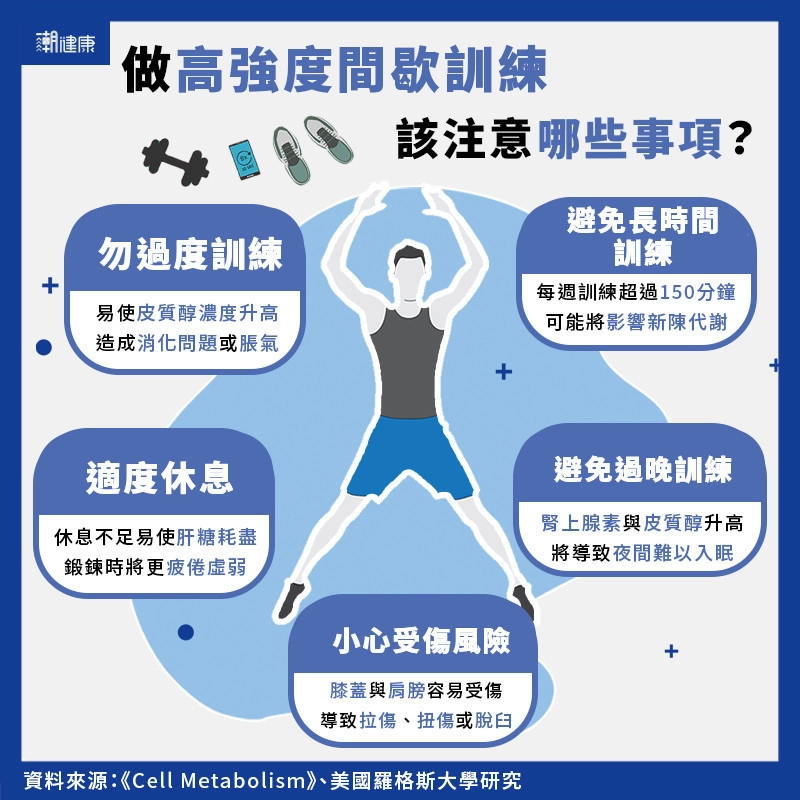 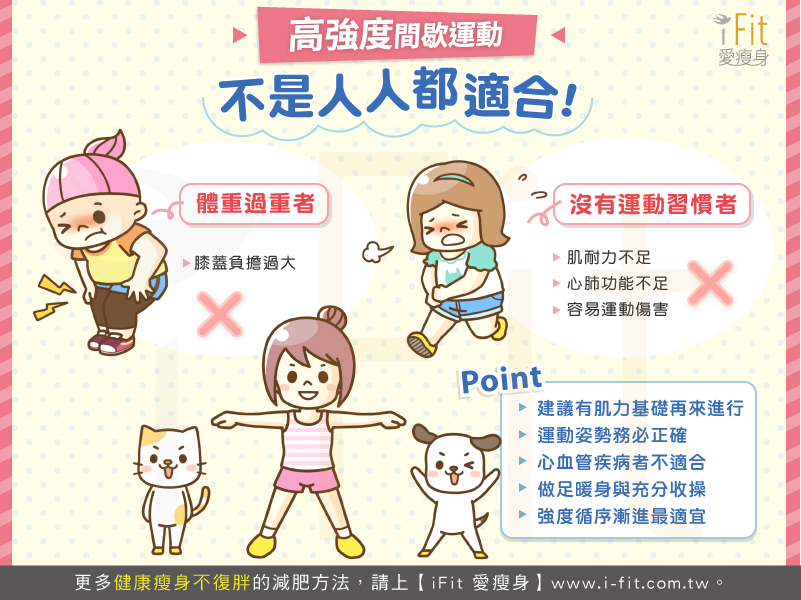 依據資料，若敏敏之前沒有運動習慣，適合現在從高強度間歇運動開始嗎？理由是什麼？ (各2分)承上題，當敏敏已經有長時間運動的基礎，想要進行高強度間歇運動，下列哪些方式並不適合？(複選題，共2分)，請你找出來並分別寫出理由(共4分)安排每天早上起床後進行訓練     ②每天睡前若有時間可以再多訓練幾次為了增強效果，連續訓練三小時   ④每次訓練完一回合就讓自己休息三分鐘四、單題（1-31題每題1.5分，共46.5分）  【以下答案請使用2B鉛筆劃記在答案卡上】（  ）1、下列詞語「 」中的字，哪一組讀音前後相同？　         (Ａ) 肆無忌「憚」／ 「殫」精竭慮       (Ｂ) 不「溯」既往／「塑」膠製品         (Ｃ) 「竭」盡所能／「揭」曉成績        (Ｄ) 「卷」卷有爺名／漫「卷」詩書喜欲狂。（  ）2、下列「 」的注音寫成國字後，何組字形前後相同？         (Ａ) 「ㄒㄧㄠ」喘症狀 ／大聲咆「ㄒㄧㄠ」         (Ｂ) 戒除毒「一ㄣˇ」／「一ㄣˇ」姓埋名         (Ｃ) 「ㄒㄧㄚˊ」怨報復／「ㄒㄧㄚˊ」路相逢         (Ｄ) 向日「ㄎㄨㄟˊ」 ／眾目「ㄎㄨㄟˊ」ㄎㄨㄟˊ。（  ）3、下列各項「 」中的字義，何組前後相同？         (Ａ) 賞賜百千「強」／項為之「強」         (Ｂ) 木蘭「當」戶織／「當」之罰金         (Ｃ) 出郭「相」扶將／守望「相」助         (Ｄ) 勝「固」欣然／「固」不敗傷我乎。（  ）4、下列文句「」中的詞語，何者運用最為恰當？        （Ａ）這家店「提議」環保，執行的成效有目共睹        （Ｂ）等新店開幕，我們一定「竭誠」歡迎你的蒞臨        （Ｃ）小毅因為最近缺乏運動，整個人變得很「雍容」        （Ｄ）這次的抽獎結果即將「破曉」，大家都屏息以待。（  ）5、以下四位同學就學過的詩體做整理比較，請問誰的整理是有誤的？（  ）6、下列文句「」中的成語，何者使用最為正確？        （Ａ）這間商家會在出貨的商品中「濫竽充數」，給顧客驚喜        （Ｂ）三歲的小娃兒「邯鄲學步」，搖搖晃晃地讓人覺得好可愛	        （Ｃ）曉晴因為暈車，看任何事物都變得「撲朔迷離」，感覺很不舒服        （Ｄ）這人做事不光明正大，常「暗箭傷人」，所以大家不喜歡跟他合作。（  ）7、下列文句，何者沒有冗言贅字？        （Ａ）只要你不放棄，這件事一定會有柳暗花明的一天        （Ｂ）假使時間充裕，我一定絕對會好好準備這次的段考        （Ｃ）平常工作忙碌的她，打算趁著連假恣意盡情玩樂一番    （Ｄ）聽到八三夭的演唱會門票售罄，佩佩悻悻然生氣地離開。（  ）8、下列「」中的字，何者詞性與其他三者不同？　（Ａ）惟「聞」女嘆息  	    	（Ｂ）願為「市」鞍馬（Ｃ）不「屑」與之為伍	        （Ｄ）得失無動於「衷」。（  ）9、以下四位同學對〈木蘭詩〉的文句理解，何者是有誤的？        （Ａ）喬瑟夫：「東市買駿馬，西市買鞍韀」等四句可看出民歌反覆吟詠的特色        （Ｂ）老高：「雄兔腳撲朔，雌兔眼迷離」等四句作結展現了木蘭不讓鬚眉的氣慨        （Ｃ）小茉：「萬里赴戎機，關山度若飛」表示戰爭節節敗退，必須快速撤離        （Ｄ）阿滴：「阿爺無大兒，木蘭無長兄」揭示了木蘭「代木從軍」的理由。（  ）10、關於讓春天從高雄出發的寫作方式說明，下列敘述何者正確？         （Ａ）句句充滿靜態的美感，為表現高雄的寧靜之美         （Ｂ）運用對比手法凸顯了南北春天的不同景色         （Ｃ）詩句首尾呼應，充分展現了對高雄的期許         （Ｄ）詩中趁機宣傳了高雄豐富多元的觀光景點。（  ）11、「讓木棉花的火把／用越野賽跑的速度／一路向北方傳達」關於這段詩句的解讀，下列說明          何者正確？         （Ａ）木棉花凋謝的速度極快，所以要用跑百米的速度賞花         （Ｂ）為了慶祝木棉花開，會舉辦馬拉松一邊跑一邊賞花         （Ｃ）高雄為了迎接春天，有焚燒木棉花作為慶祝的習俗         （Ｄ）一路向北方傳達，表示春意由南向北延伸。（  ）12、關於控訴一枝煙囪的寫作方式說明，下列敘述何者正確？         （Ａ）詩中運用「青空」、「灰空」的對比方式呈現受汙染前後的天空形象         （Ｂ）帶著批判語氣突顯環保議題，並指責環保單位未能善盡督導責任         （Ｃ）屬於一首抒情詩，用第一人稱視角委婉表達對環境污染的憂心         （Ｄ）用語直接，並清楚在詩裡表達出對高雄這個城市的期許。（  ）13、「用那樣蠻不講理的姿態／翹向南部明媚的青空一口又一口，肆無忌憚／對著原是純潔的      風景／像一個流氓對著女童／噴吐你滿肚子不堪的髒話／你破壞朝霞和晚雲的名譽／把太      陽擋在毛玻璃的外邊」關於這段詩句的解讀，下列何者有誤？        （Ａ）以「噴吐不堪的髒話」比喻令人無法忍受的噪音        （Ｂ）以「蠻不講理的姿態」比喻不斷排放廢氣的煙囪    （Ｃ）以「毛玻璃」比喻受到汙染、灰濛濛的天空         （Ｄ）以「女童」比喻毫無招架之力的高雄人民。（  ）14、「磨刀霍霍」的「霍霍」是用來形容磨刀急速的狀聲詞。下列選項「 」中詞語，何者皆是狀         聲詞？		（Ａ）「琅琅」上口／白浪「滔滔」／淚流「潸潸」        （Ｂ）飢腸「轆轆」／「涓涓」細流／「滾滾」江水        （Ｃ）「唧唧」復唧唧／「嗷嗷」待哺／議論「紛紛」   	    （Ｄ）「啞啞」吐哀音／秋風「颯颯」／「嘖嘖」稱奇。（  ）15、下列哪一個選項所描寫的季節與「朔氣傳金柝，寒光照鐵衣」 相同？        （Ａ）黃梅時節家家雨，青草池塘處處蛙        （Ｂ）木落水盡千崖枯，迥然吾亦見真吾        （Ｃ）近寒食雨草萋萋，著麥苗風柳映堤        （Ｄ）長養薰風拂曉吹，漸開芰荷落薔薇。（  ）16、「軍書十二卷，卷卷有爺名」中的「十二」並不是實際的數字，而是形容「很多」的意           思。下列「 」 中的數字，何者皆是實際數字？        （Ａ）「百」鳥豈無母／賞賜「百」千強        （Ｂ）「三」思而後行／「七」上八下        （Ｃ）「九」牛一毛／「三」姑六婆        （Ｄ）「三」更半夜／「七」竅生煙（  ）17、木蘭征戰歸來面見君王時，向君王表明「願借明駝千里足，送兒還故鄉」，請問她當時的心          境，與下列何者最相近？        （Ａ）勸君更進一杯酒，西出陽關無故人        （Ｂ）醉臥沙場君莫笑，古來征戰幾人回        （Ｃ）即從巴峽穿巫峽，便下襄陽向洛陽        （Ｄ）故人西辭黃鶴樓，煙花三月下揚州。（  ）18、北朝樂府坦率直白，並且能反映出北朝人民的生活特色，木蘭詩即是北朝樂府代表。請根          據以上特色判斷，下列何者跟木蘭詩一樣是北朝樂府？        （Ａ）春蠶不應老，晝夜常懷絲。何惜微軀盡，纏綿自有時	    （Ｂ）始欲識郎時，兩心望如一，理絲入殘機，何悟不成匹        （Ｃ）置蓮懷袖中，蓮心徹底紅。憶郎郎不至，仰首望飛鴻	    （Ｄ）門前一株棗，歲歲不知老。阿婆不嫁女，那得孫兒抱。（  ）19、住在花蓮的佩佩想要寄一封信，祝福在臺北的偶像許光漢生日快樂，其中信封的格式有誤，          下列修改何者正確？                                     （Ａ）左右欄的住址應對調      　                             （Ｂ）郵票應貼在信封右上角                                     （Ｃ）中欄的啟封詞「大啟」應改為「敬啟」                                   　（Ｄ）中欄的收件人名稱「先生」改為「偶像」也可以。（  ）20、威爾斯輸了總統競選後立刻致電給羅斯福，這展現了運動家風度的何種精神？
        （Ａ）服輸的精神        （Ｂ）任重而道遠        （Ｃ）堅持到底的毅力 	    （Ｄ）言必信，行必果。（  ）21、以下四位選手的表現，誰最能展現運動家的風度呢？        （Ａ）詮勝輸球後沒跟對手握手，逕自離場            （Ｂ）雨萱輸了比賽後，大聲抗議裁判不公        （Ｃ）子維輸了比賽後，增加自己的練習時間        （Ｄ）韻如發現自己無法獲勝，決定中途棄權。（  ）22、下列這款便條，缺少了哪一項必要的內容？         （Ａ）自稱和署名  （Ｂ）啟示敬詞  （Ｃ）留言時間  （Ｄ）對方稱謂。（  ）23、下列文句「」中的稱謂，何者使用最恰當？        （Ａ）「家弟」今年即將從高中畢業，正積極準備大學入考        （Ｂ）他們「賢伉儷」打算蜜月旅行到日本賞櫻花        （Ｃ）「在下」才華洋溢，讓我佩服得五體投地        （Ｄ）不知「愚兄」平日的休閒活動是什麼呢（  ）24、          請問以上甲乙兩首小詩所描寫的對象依序分別是：         （Ａ）旋轉木馬/老鼠	 （Ｂ）彈簧床/白鵝            （Ｃ）溜滑梯/蜘蛛       （Ｄ）翹翹板/蠶。（  ）25、「『運動家精神』不只在看待勝敗中顯現，更基本的是超越勝敗之外來看待比賽，堅持要讓         自己從比賽中成長，藉由比賽變成『更好的人』的價值與信念，才是『運動家精神』的核心         吧！」(楊照)根據這段話，「運動家精神」的真正含義為何？        （Ａ）運動家精神在於突破平常的自我狀態與限制             （Ｂ）運動家為了求勝，即使用點手段也是可以接受的        （Ｃ）不管勝利或失敗都無動於衷，所以志在參加就好        （Ｄ）人外有人，天外有人，認輸就是運動家精神的重點。（  ）26、「事事都能圓滿，這種人生根本不存在，沒有人的生命沒有缺憾。常有遺憾，但還是尊重每          一個瞬間做出選擇的自己。」(不朽)下列何者敘述，最符合這段話的意旨？        （Ａ）尊重別人是人生中一大課題         （Ｂ）接納自己所做的每一個決定        （Ｃ）遺憾讓人生形成很大的缺憾        （Ｄ）圓滿的人生是可遇不可求的。（  ）27、「揚雄為人口吃，相貌平平，身高偏矮，不能劇談，專心於潛心思考，早年傾慕司馬相如，          模仿司馬相如的子虛、上林等賦，常作辭賦，名聲遠播。曾作甘泉賦諷刺成帝鋪張，作羽          獵賦用以勸諫。」關於上文敘述，何者正確？        （Ａ）揚雄因身高過矮及長相平平的問題無法演出戲劇	    （Ｂ）由本文敘述可知辭賦的的作用只能用在歌功頌德        （Ｃ）揚雄的口語表達不太順暢，主要以寫作表達信念        （Ｄ）司馬相如對揚雄仿作其作品且名聲遠播感到不滿。（  ）28、「終有一年春天／我們的子孫會讀到／頭條新聞如下：／冬候鳥小水鴨要北返了／經過淡水          河邊的車輛 ／禁鳴喇叭」（劉克襄 希望）根據詩意，下列何者最可能是標題所說的「希望」？         （Ａ）社會多重視自然生態保育問題         （Ｂ）民眾能把握時間到淡水河畔賞鳥        （Ｃ）大家到淡水能盡量搭乘大眾運輸        （Ｄ）多閱讀書報方能探討更深層的議題（  ）29、「人生何嘗不像一場競賽。跑得慢的人有些會怨天尤人，一路上窩囊委屈；有的卻抱著龜          兔賽跑的精神，努力不懈直到終點。而那些跑得快的也不見得永遠領先，有的後繼無力被          人超前，有的半路摔倒一蹶不起，選擇放棄。因此， ________________________ 。」根          據文意，畫線處填入下列何者最恰當？        （Ａ）人生的競賽往往是暗潮洶湧的        （Ｂ）臺前風光是背後汗水累積而成        （Ｃ）勝敗皆由天定，無須怨天尤人        （Ｄ）堅持到底的人才是最後的贏家。（  ）30、         以上為陳黎的一首新詩作品，關於這首詩的解讀，下列何者最不恰當？         （Ａ）詩中重複的「以浪」及刪節號象徵了一波又一波的浪花         （Ｂ）「後山」跟「後花園」都暗示了此詩的描寫地點是花蓮        （Ｃ）「喜極而泣」可以感受到詩人對此處的感受是又愛又恨        （Ｄ）「嘿吼嗨」跟「後海洋」等詞語展現了阿美族人的活力（  ）31、拿破崙認為天下最悲哀的一句話就是：「我當時真應該那麼做，卻沒有那麼做。」下列          哪一個選項最適合用來勸導常說這句話的人？　        （Ａ）山不轉路轉，路不轉人轉        （Ｂ）你能做到的，比想像的更多       （Ｃ）與其臨淵羨魚，不如退而結網        （Ｄ）這世界不缺少美，只是缺少發現題組：32-40每題1.5分共13.5分，(請用2B鉛筆畫在答案卡上）（  ）32、依據本文，作者為什麼認為棒球比賽是「靜」的？        （Ａ）棒球看的是時刻而不是時段，是中斷而不是連續        （Ｂ）球場上的球迷大多安靜看球，沒有喧嘩的加油聲        （Ｃ）投手跟捕手亦是以手勢互動，不會出聲交流或指示        （Ｄ）棒球裁判的判決皆以手勢表示，不使用哨子或響笛。（  ）33、「棒球卻不行，是誰的守護機會，是誰沒接到球，都會一一記下。」這段話跟文中哪一句話          呼應？        （Ａ）天底下的勵志書對棒球來說都是廢話        （Ｂ）棒球還講究責任感，講究到冷血的地步        （Ｃ）既然人人都犯錯，犯錯就不那麼可怕了		        （Ｄ）一群人衝上去搶球，誰沒搶到並不會留下紀錄。（　）34、『揮不揮棒是抉擇，把球傳給哪一壘是抉擇，該投好球、壞球、慢球、快球、直球還是變化         球也是抉擇。球員不能說：「我不願抉擇。」』這段文字點出棒球場上也有人生的什麼特質？     　 （Ａ）逃避雖然可恥但有用    （Ｂ）有意志力事情就會成功          （Ｃ）不斷地做決定並承擔    （Ｄ）不作決定也是一種選擇。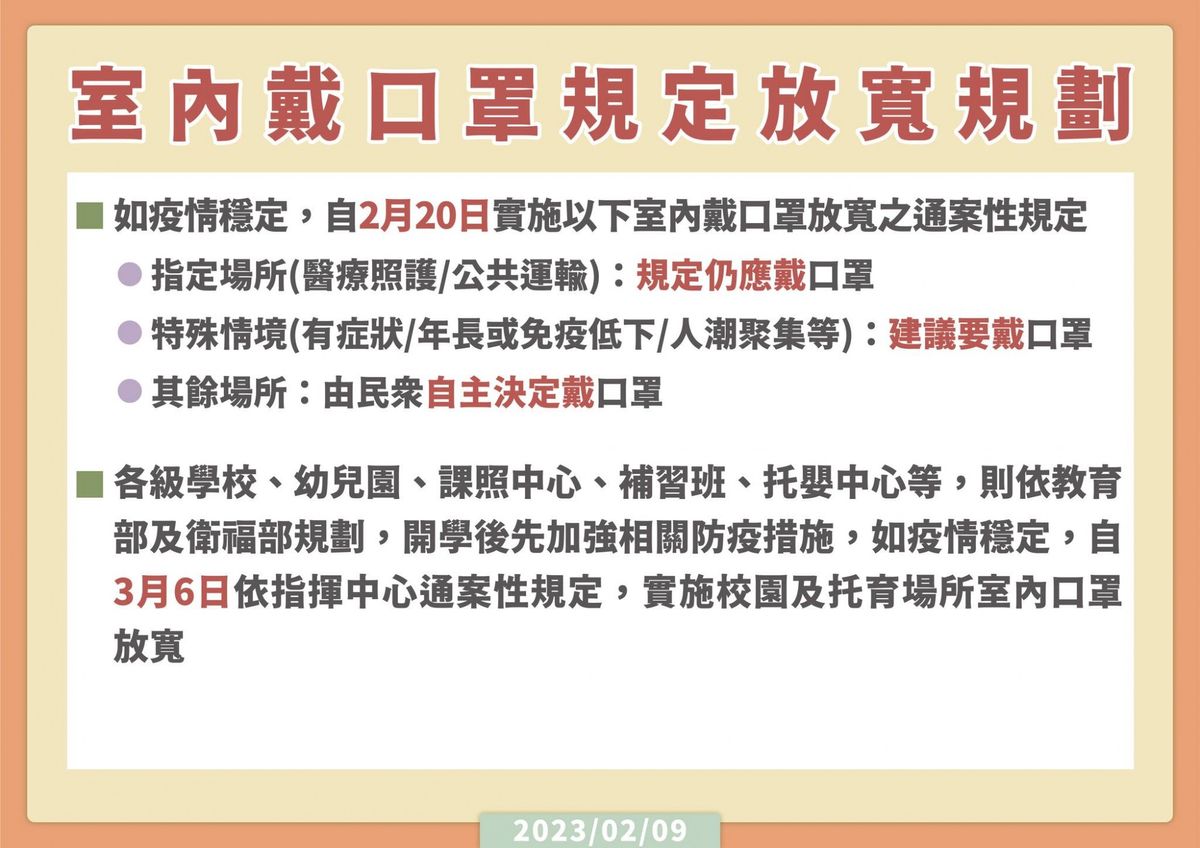 （　）35、關於以上口罩放寬規定，下列敘述何者正確？     　（Ａ）放寬口罩政策表示不繼續接種疫苗也沒有什麼影響　       （Ｂ）還在咳嗽的爺爺到公園散步做運動按規定仍應戴口罩       （Ｃ）2/20開始，學生於上課時間可以自由拿下口罩       （Ｄ）樂樂在火車上可以取下口罩享受餐點。（　）36、依據本文，下列哪一種情境下仍規定要戴口罩？       （Ａ）敏敏人不舒服前往診所看醫生	       （Ｂ）小欣和朋友到大賣場買日常用品	   （Ｃ）阿泉過年和85歲的媽媽住了兩週	   （Ｄ）江江和廣場旁的火車裝置藝術拍照。（　）37、關於這篇文章的敘述，下列何者正確？     　（Ａ）ChatGPT會影響學生創意及獨立思考，校園應全面禁止       （Ｂ）若善用AI，就能讓AI成為正向推手而不用排斥或害怕     　（Ｃ）各項比賽應禁止AI參與，免得讓人類選手感到沮喪挫敗       （Ｄ）讓ChatGPT代寫作業是未來趨勢，家長教師應視之為合理的方法。（　）38、依據本文，下列何者不是ChatGPT的功能？     　（Ａ）可提供不同語言的翻譯       （Ｂ）可以依照指令生成文章     　（Ｃ）可以無中生有臨場發揮創意       （Ｄ）可以將複雜的語言資料換成易於理解的形式。（　）39、關於這篇文章的敘述，下列何者正確？       （Ａ）詩中運用了許多典故來表達意境       （Ｂ）詩中完全呈現了遊牧民族善騎能射的特性	   （Ｃ）前六句著重靜態描寫，至末句才出現動態	   （Ｄ）「風吹草低見牛羊」描繪了風雨欲來的景象（　）40、關於本詩和木蘭詩的比較，下列說明何者正確？       （Ａ）皆可追溯出明確的作者是誰       （Ｂ）皆運用了疊字詞加深讀者的印象	   （Ｃ）兩首詩分別呈現了南北不同的景觀	   （Ｄ）皆為抒情詩，描寫了男女間的情愛          【試題結束，請記得檢查是否有答案遺漏】                              【祝考試順利！】花蓮縣立宜昌國民中學111學年度第二學期八年級國文科第一次段考試題答案1、「撣」著菸屑：2、征「戍」：3、陶「鑄」：4、笑「靨」：5、「蠕」動：6、打躬作「一」：7、名「ㄩˋ」：8、病「ㄧㄢ」ㄧㄢ：9、分崩離「ㄒㄧ」：10、怨天「一ㄡˊ」人：1、策勳：2、扶將：3、矇矇：4、控訴：5、陶鑄：6、軍帖：7、任重而道遠：7、任重而道遠：項目絕句律詩古詩樂府詩新詩(Ａ)鬼鬼句數四句八句不限不限不限(Ｂ)亞倫字數五言七言五言七言多五、七言也有雜言自由，多長短句不限(Ｃ)康康押韻一韻到底不可換韻要押韻可以換韻可以押韻也可以不押韻要押韻可以換韻不要求(Ｄ)元浩對仗   不限頷聯、頸聯一定要對仗不限不限不限    不小心轉台至棒球賽，第一印象往往是它的靜。不理看台的喧囂，棒球簡直靜得不像一種運動。籃球、足球、曲棍球看的是整時段的連續動作：人不停的攻，球不停的往東西南北飛。棒球看的卻是時刻而不是時段，是中斷而不是連續。球飛出去是中斷，在投手與捕手的手套之間來去才是連續。靜，佔去一場球賽的絕大部分。找人訴苦是沒用的，雖然有很多隊友，但球場上人與人之間的距離卻很遠  球未被擊出，球員只能各就其位孤單的等待。在這裡，棒球和《舊約．約伯記》很像，主題都是人的孤獨。千金散去，子孫妻女死光光，約伯孤伶伶跌坐在塵土，朋友的安慰卻句句割裂他的心。棒球亦然，找人訴苦是沒用的，雖然有很多隊友，但球場上人與人之間的距離卻很遠。    棒球也強調人必須進步，別無選擇。籃球、足球、曲棍球的人可以整場跑，打棒球卻沒那麼自由，必須循著一條線，一壘、二壘、三壘、本壘，准進不准退。儘管你安於現狀，只想固守原來的壘包，後面的隊友卻會逼你跑，就算跑的結果是刺殺，甚至雙殺，十分無情。    棒球還講究責任感，講究到冷血的地步。籃球、足球、曲棍球的一群人衝上去搶球，誰沒搶到並不會留下紀錄，就算眾人皆搶你不搶，也隨你便。棒球卻不行，是誰的守護機會，是誰沒接到球，都會一一記下，每個錯誤都會跟著球員一輩子，多少汗馬功勞也不能抵消，就像古代罪犯要在臉上刺字一樣。但這樣也有好處，既然人人都犯錯，犯錯就不再那麼可怕了。
天底下的勵志書對棒球來說都是廢話    失意的約伯可以跌坐塵土中，以一串華美的詩句詛咒自己的誕生，被殺出局的棒球員雖然也是屁股著地，卻必須站起來，拍拍球衣上的塵土，然後走出球場。他知道，如今觀眾對一個失敗者的背影並沒興趣。跌倒了爬起來，在棒球場上實在太尋常太不值一提了，可知天底下的勵志書對棒球來說都是廢話。哪有什麼別的球類，我們會重複的看一個個球員頹然喪氣的離場呢？    所有的球賽都是不能預測的，棒球偏能預測一項，就是起碼將出現五十一名失敗者。因為只有棒球，一局的終始不是計時，而是計算出局人次。再怎麼光芒四射的球員也是出局比奔回本壘多很多。所以失敗真的沒什麼大不了。發生了的事就是發生了，人生還要繼續。
    但所有的失敗與成功都是果，抉擇才是因。揮不揮棒是抉擇，把球傳給哪一壘是抉擇，該投好球、壞球、慢球、快球、直球還是變化球也是抉擇。球員不能說：「我不願抉擇。」棒球令我們發現，原來人生也是由無數的抉擇時刻組成，你還在逃避，卻沒意料到逃避也是抉擇，後果由你承擔。                                                                (顏擇雅 棒球靈魂學)題號123456789101112131415答案BACBCDADCCDAADB題號161718192021222324252627282930答案DCDAACCBDABCADC題號31323334353637383940答案CABCDABCCB